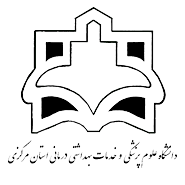 بسمه تعالیدانشگاه علوم پزشکی و خدمات بهداشتی – درمانی اراکمعاونت آموزشمرکز مهارتی و حرفه ای علوم پزشکی اراکفرم برگزاری دوره‌های آموزشی مهارتهای حرفه ای رشته های علوم پزشکی و پیراپزشکیعنوان دوره: گروه هدف: فواصل برگزاری دوره: مدت زمان اجرا: محل اجرا: مدرسین : زبان برگزاری: هزینه ثبت نام :برنامه دوره :هدف کلی :  اهداف اختصاصی : تجهیزات مورد نیاز دوره:سایر اطلاعات :  عناوین دوره های پیشنهادی که در لیست پیوست ذکر نشده است: 